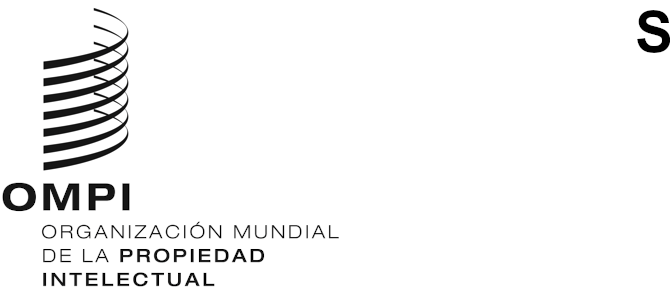 WIPO/GRTKF/IC/46/INF/5ORIGINAL: Inglésfecha: 7 de febrero de 2023Comité Intergubernamental sobre Propiedad Intelectual y Recursos Genéticos, Conocimientos Tradicionales y FolcloreCuadragésima sexta sesiónGinebra, 27 de febrero a 3 de marzo de 2023NOTA INFORMATIVA PARA LA MESA REDONDA DE LAS COMUNIDADES INDÍGENAS Y LOCALESDocumento preparado por la Secretaría1.	En su séptima sesión, el Comité Intergubernamental sobre Propiedad Intelectual y Recursos Genéticos, Conocimientos Tradicionales y Folclore (en lo sucesivo, “el Comité”), acordó que “inmediatamente antes del inicio de sus sesiones, se organizará una mesa redonda que durará medio día y estará presidida por el representante de una comunidad indígena o local”. Desde entonces, en cada sesión del Comité convocada desde 2005 se han organizado esas mesas redondas.2.	El tema de la mesa redonda en la presente sesión será: “Conclusiones y recomendaciones del Taller de expertos de las comunidades indígenas”.3.	En el Anexo figura el programa provisional de la mesa redonda de la cuadragésima sexta sesión.[Sigue el Anexo]PROGRAMA PROVISIONAL DE LA MESA REDONDA[Fin del Anexo y del documento]Lunes 27 de febrero de 2023 (hora de Ginebra)Lunes 27 de febrero de 2023 (hora de Ginebra)11.00 Apertura11.00 – 11.30Oradora: Sra. Patricia Adjei, wuthathi, isleña de Mabuiag y ghanesa, de Australia11.30 – 12.00Intervinientes:Sr. Rodrigo de la Cruz, kichwa kayambi, del EcuadorSra. Lucy Mulenkei, masai, de KenyaSra. Polina Shulbaeva, selkup, pueblo taiga de la Federación de RusiaSra. Jennifer Tauli Corpuz, kankana-ey igorot, de FilipinasSr. Stuart Wuttke, Garden Hill First Nations, del Canadá12.00 – 12.30Debate y clausura de la mesa redonda